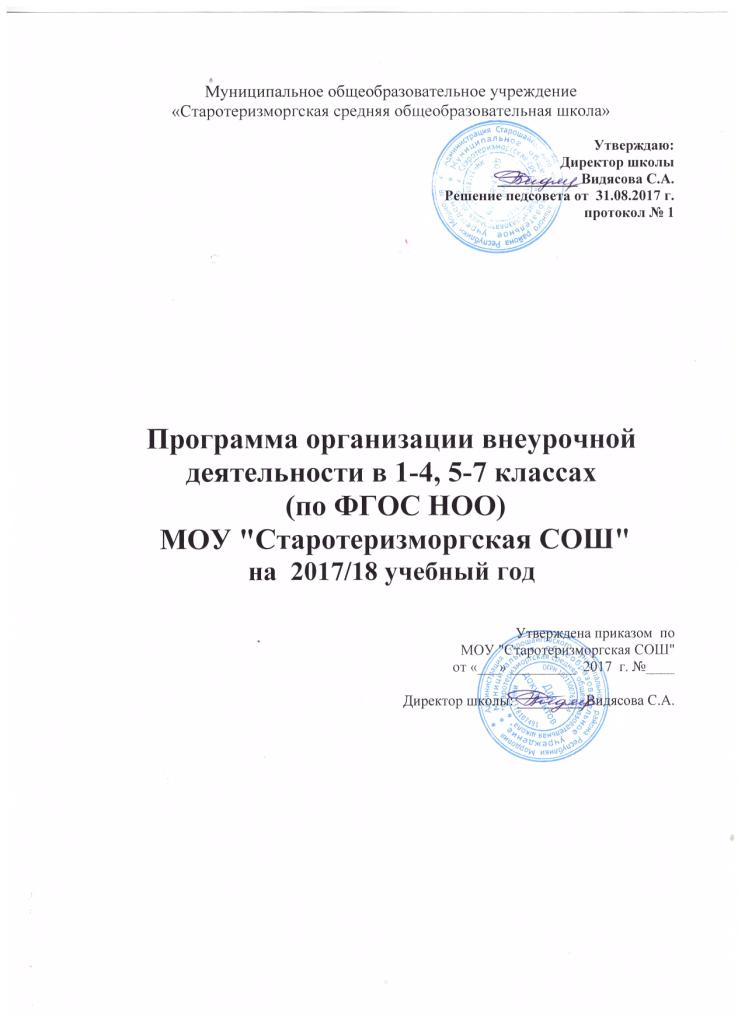 Муниципальное  общеобразовательное учреждение«Старотеризморгская средняя общеобразовательная школа» «Особенности организации внеурочной деятельности в 1-4, 5-7 классах  МОУ «Старотеризморгская СОШ» (по ФГОС НОО)»Содержание.1. Введение.Назначение внеурочной деятельности в соответствии с ФГОС НОО.2. Основная часть.2.1. Занятия внеурочной деятельности в системе воспитательной работы МОУ «Старотеризморгская СОШ».2.2. Реализация занятий внеурочной деятельности в системе воспитательной работы школы 2.3. Модель организации внеурочной деятельности в МОУ «Старотеризморгская  СОШ»2.4. Разработка учебного плана и плана внеурочной деятельности и создание условий для их реализации. 2.5.Соответствие содержания внеурочной  деятельности направлениям,     зафиксированным в ФГОС НОО.Введение.      Назначение внеурочной деятельности в соответствии с ФГОС НОО.Внеурочная деятельность учащихся,   как и деятельность  в рамках уроков,  направлена на достижение результатов освоения основной образовательной программы школы.  Особое внимание в ФГОС НОО второго поколения акцентируется на  достижении личностных и метапредметных результатов, что и  определяет  специфику внеурочной деятельности,  в ходе которой обучающийся не только и даже не столько должен узнать, сколько научиться действовать, чувствовать, принимать решения и др.Цель организации внеурочной деятельности МОУ «Старотеризморгская СОШ» в соответствии с ФГОС НОО -  создание  условий для достижения учащимися  необходимого для жизни в обществе социального опыта и формирования принимаемой обществом системы ценностей, создание условий для многогранного развития и социализации каждого учащегося в свободное от учёбы время; создание воспитывающей среды, обеспечивающей активизацию социальных, интеллектуальных интересов учащихся, развитие здоровой,  творчески растущей личности, с формированной гражданской ответственностью и правовым самосознанием, подготовленной к жизнедеятельности в новых условиях, способной на социально значимую практическую деятельность, реализацию добровольческих инициатив. Внеурочная деятельность школы направлена на достижение воспитательных результатов: приобретение учащимися социального опыта;формирование положительного отношения к базовым общественным ценностям;приобретение школьниками опыта самостоятельного общественного действия.	К числу планируемых результатов освоения программы внеурочной деятельности  отнесены:2.2. Занятия внеурочной деятельности в системе воспитательной работы МОУ «Старотеризморгская СОШ».Система  воспитательной  работы школы  выстроена в соответствии со следующими направлениями:1). Спортивно-оздоровительное:Работа спортивных секций по мини-футболу, волейболу, баскетболу, боксу.Организация  экскурсий,  Дней здоровья, подвижных игр, «Весёлых стартов», внутришкольных спортивных соревнований.Проведение бесед по охране здоровья.Применение на уроках  игровых моментов, физкультминуток, зарядка перед уроками.Динамические паузы и прогулки в начальной школе.Участие в школьных, районных спортивных соревнованиях.Работа летнего оздоровительного лагеря дневного пребывания.2). Художественно-эстетическое:Организация экскурсий, выставок детских рисунков, поделок и творческих работ учащихся;Проведение тематических классных часов по эстетике внешнего вида ученика, культуре поведения и речи;Участие в конкурсах, выставках детского творчества эстетического цикла на уровне школы, района, республики. 3). Общеинтеллектуальное:Предметные недели;Библиотечные уроки;Конкурсы, экскурсии, олимпиады, конференции, деловые и ролевые игры и др. Участие в научно-исследовательских конференциях на уровне школы, района, республики, региона.Разработка проектов к урокам.4). Духовно-нравственное:Встречи с ветеранами ВОВ и труда, уроки мужества.Выставки рисунков.Оформление газет о боевой и трудовой славе россиян, старотеризморгцев.Тематические классные часы.Подготовка к участию в военно- спортивной игре «Зарница».Фестивали патриотической песни, смотры строя и песни.5). Социальное:Проведение субботников.Работа на пришкольном участке.Разведение комнатных цветов.Акция «Посади дерево».2.3. Реализация занятий внеурочной деятельности в системе воспитательной работы школы Информация об особенностях реализации часов внеурочной деятельности 1-4 классовИнформация об особенностях реализации часов внеурочной деятельности 5-7 классов2.4. Модель организации внеурочной деятельности в МОУ «Старотеризморгская  СОШ»2.5. Разработка плана внеурочной деятельности и создание условий для  реализации.График внеурочной деятельности учащихся 1-4 классовМОУ «Старотеризморгская СОШ»на 2017-2018 учебный годВнеурочная деятельность учащихся 5 - 7 классов (по ФГОС ООО)МОУ «Старотеризморгская СОШ»на 2017-2018 учебный год2.6.Соответствие содержания внеурочной  деятельности направлениям,     зафиксированным в ФГОС НОО.Общие подходы к организации внеурочной деятельности: модель организации образовательного процесса ОУ, обеспечивающая реализацию внеурочной деятельности обучающихся.Модель внеурочной деятельности на всех внутренних ресурсах образовательного учреждения предполагает, что в ее реализации принимают участие все педагогические работники данного учреждения. В этом случае координирующую роль выполняет классный руководитель, который в соответствии со своими функциями и задачами:взаимодействует с педагогическими работниками (учителем музыки, учителем физической культуры;организует в классе образовательный процесс, оптимальный для развития положительного потенциала личности обучающихся в рамках деятельности общешкольного коллектива;организует систему отношений через разнообразные формы воспитывающей деятельности коллектива класса, в том числе, через органы самоуправления;организует социально значимую, творческую деятельность обучающихся.	Цель внеурочной деятельности: создание условий для  проявления и развития ребенком своих интересов на основе свободного выбора, постижения духовно-нравственных ценностей и  культурных традиций.	Задачи внеурочной деятельности:-  обеспечить благоприятную адаптацию ребенка в школе;- оптимизировать учебную нагрузку обучающихся;- улучшить условия для развития ребенка;-учесть возрастные и индивидуальные особенности обучающегося;-отработать механизм, обеспечивающий выбор учащимися внеурочных занятий в соответствии с их интересами и способностями.- проанализировать научные подходы к организации внеурочной деятельности, определить стратегию её  реализации в образовательном учреждении;- теоретически обосновать и разработать модель организации внеурочной деятельности обучающихся,   как части общего уклада школьной жизни;- определить критерии оценки эффективности воспитательных воздействий в рамках внеурочной деятельности и апробировать разработанную модель в школе;- разработать  рабочие программы для реализации направлений внеурочной деятельности.- эффективно использовать имеющуюся в школе учебно-методическую и материально-техническую базу, информационные ресурсы, собственный методический потенциал.	Принципы реализации Модели:-учёт возрастных особенностей;-сочетание индивидуальных и коллективных форм работы;-связь теории с практикой;-доступность и наглядность;-включение в активную жизненную позицию.На содержание Программ внеурочной деятельности повлияли следующие факторы: особенности и традиции школы, функционирование кружков и секций по интересам учащихся и их родителей (по результатам анкетирования родителей). 	В школе осуществляется внеурочная деятельность по следующим направлениям: спортивно-оздоровительное, общеинтеллектуальное направление, художественно-эстетическое направление, духовно-нравственное направление, социальное направление	1.Спортивно – оздоровительное направление 	Цель: Воспитание осознанной потребности в здоровом образе жизни 	Задачи:  Всестороннее гармоническое развитие личности учащихся, формирование физически здорового человека, формирование мотивации к сохранению и укреплению здоровья.	Данное направление реализуется  программой кружка «Спортивные игры», «Кладовая подвижных игр», секция по мини-футболу.          По итогам работы в данном направлении проводятся конкурсы, соревнования, показательные выступления, дни здоровья.	2. Общеинтеллектуальное  направлениеОдним из главных факторов развития современной личности младшего школьника становится именно познавательная творческая деятельность самого ребёнка. 	Цель: формирование целостного отношения к знаниям, процессу познания;	Решаемые задачи: Обогащение запаса учащихся научными понятиями и законами, способствование формированию мировоззрения, функциональной грамотности.  В основу работы по данному направлению положены программы кружков «Почемучка», «География родного края», «В мире лингвистики», «Занимательная физика» По итогам работы в данном направлении  проводятся коллективные творческие дела, конкурсы, защита проектов.		3.Художественно-эстетическое направлениеНеобходимым условием формирования современного гармонически развитого человека являются богатство его внутренней духовной культуры, интеллектуальная и эмоциональная свобода, высокий нравственный потенциал и эстетический вкус. 	Возникающий дефицит эмоционально – ценностного отношения к миру, образного мышления приводит к грубости, примитивности жизненных ориентаций. Не рекламы и боевики по телевидению, и не компьютерные военные игры должны оказывать воздействие на чувство учащихся, а встречи с прекрасным: картиной, словом, песней, традициями и обычаями своего народа, с природой, способными заворожить их.   	Цель: раскрытие новых способностей обучающихся в области творчества, развитие умения видеть жизнь глазами творческого человека.	Задачи: -развитие эмоциональной сферы ребенка, чувства прекрасного, творческих способностей, формирование коммуникативной и общекультурной компетенций;-овладение учащимися навыками продуктивной индивидуальной и коллективной деятельности;-овладение навыками межличностного общения.Общекультурное направление в нашей школе будет осуществляться через «Студия декоративно-прикладного искусства «Сказка»», кружок «Мастерок».	4. Духовно-нравственное направление 	  Программа духовно-нравственного развития и воспитания обучающихся на ступени начального общего образования  направлена: на воспитание способности к духовному развитию, нравственному самосовершенствованию; на формирование основных норм морали, нравственных, духовных идеалов, хранимых в культурных традициях народов России;на  формирование общей культуры обучающихся, на их духовно-нравственное, социальное, личностное и интеллектуальное развитие;на  развитие творческих способностей, саморазвитие и самосовершенствование, сохранение и укрепление здоровья обучающихся.Цель: способствовать развитию и воспитанию высоконравственной, любознательной, творческой, трудолюбивой личности, знающей историю и традиции своей страны, ведущей здоровый образ жизни.Задачи: — формировать основы гражданской идентичности: чувства сопричастности и гордости за свою Родину, уважения к истории и культуре народа; — воспитывать в каждом ученике трудолюбие, уважение к правам и свободам человека, любовь к окружающей природе, Родине, семье; — воспитывать нравственные качества личности ребёнка; — способствовать освоению ребёнком основных социальных ролей, моральных и этических норм; — приобщать детей к культурным традициям своего народа, общечеловеческим ценностям в условиях многонационального государства.Данное направление реализуется через  театральный кружок «Как прекрасен этот мир», «Святая Русь», «Мир, в котором мы живём», «Мир вещей»		По итогам работы в данном направлении  проводятся концерты, конкурсы патриотической песни, участие в фестивале"Шумбрат, Мордовия!"	5. Социальное направление, затрагивает восприятие жизненных проблем, его ценности и смыслы жизни, сталкивает его с ценностями и смыслами других людей, осуществляется  через работу трудового десанта, классные часыЦель: формирование адекватного коммуникативного поведения обучающихся в  повседневной жизни.Основными задачами являются:- создание условий для развития творческого потенциала обучающихся, -создание основы для осознанного выбора и последующего усвоения профессиональных образовательных программ, -воспитание гражданственности, трудолюбия, уважения к правам и свободам человека, любви к окружающей природе, Родине, семье, формирование здорового образа жизни.создать комфортные условия для позитивного восприятия ценностей основного образования и более успешного освоения его содержания;способствовать осуществлению воспитания благодаря включению детей в личностно значимые творческие виды деятельности, в процессе которых формируются  нравственные, духовные и культурные ценности подрастающего поколения;компенсировать отсутствие и дополнить, углубить в основном образовании те или иные учебные курсы, которые нужны обучающимся для определения индивидуального образовательного маршрута, конкретизации жизненных и профессиональных планов, формирования важных личностных качеств;ориентировать обучающихся, проявляющих особый интерес к тем или иным видам деятельности, на развитие своих способностей по более сложным программам.Данное направление реализуется  программой кружка «Юный натуралист»По итогам работы в данном направлении  проводятся конкурсы, выставки, защиты проектов, экскурсии, научные исследования.   Проектная деятельность реализуется на кружке «Литературное творчество».   Данная программа является составной частью образовательной программы школы по этнокультурному образованию. Целью программы является изучение фольклора села Старая Теризморга и формирование целостного представления о фольклоре мокши и эрзи как о многообразном и самобытном явлении жизни народа. Задачи: воспитывать в каждом ребёнке уважительное отношение к историческому прошлому, культурному наследию и тому, что создаётся народом. Чувство ответственности каждого за сохранение нашего культурного достояния должно сочетаться с большой воспитательной, поисково-пропагандистской работой.  По итогам работы в данном направлении  проводятся выставки проектов, защита проектов, экскурсии, исследования, круглые столыМодель реализации плана внеурочной работы – смешанная, предусматривающая линейное и блочное проведение мероприятий плана. План предусматривает распределение обучающихся по возрасту, в  зависимости от направления развития личности и реализуемых  программ внеурочной деятельности.План реализует индивидуальный подход в процессе внеурочной деятельности, позволяя обучающимся раскрыть свои творческие способности и интересы. Занятия  групп  проводятся в основном на базе школы в кабинетах начальных классов, в кабинете обслуживающего труда, в кабинете родного языка и литературы..        Таким образом, план  внеурочной деятельности  на 2014-2015 учебный год создаёт условия для повышения качества образования, обеспечивает развитие личности обучающихся, способствует самоопределению учащихся в выборе профиля обучения с учетом возможностей педагогического коллектива. В школе созданы условия для внеурочной деятельности обучающихся и организации дополнительного образования. Вся система работы школы по данному направлению призвана предоставить возможность:- свободного выбора детьми программ, объединений, которые близки им по природе, отвечают их внутренним потребностям;- помогают удовлетворить образовательные запросы, почувствовать себя успешным, реализовать и развить свои таланты, способности.- стать активным в решении жизненных и социальных проблем, уметь нести ответственность за свой выбор;- быть активным гражданином своей страны, способным любить и беречь природу, занимающим активную жизненную позицию в борьбе за сохранение мира на Земле, понимающим и принимающим экологическую культурВнеурочная деятельность в МОУ «Старотеризморгская СОШ» реализуется через образовательные программы учреждения дополнительного образования детей, с которым сотрудничает школа;организацию деятельности групп продленного дня;классное руководство (экскурсии, прогулки, праздники, соревнования);личностные результаты — готовность и способность обучающихся к саморазвитию, сформированность мотивации к учению и познанию, ценностно-смысловые установки выпускников начальной школы, отражающие их индивидуально-личностные позиции, социальные компетентности, личностные качества; сформированность основ российской, гражданской идентичности.метапредметные результаты — освоенные обучающимися УУД  (познавательные, регулятивные и коммуникативные)НаименованиерабочейпрограммыКоличествочасовв годКоличествочасовв неделюФормыорганизацииРуководитель« Спортивные игры»682СоревнованияОлимпиадыКВНИгры Клишина Р.Н.«Кладовая подвижных игр»682СоревнованияОлимпиадыКВНИгрыКуркова З.Н..«Как прекрасен этот мир»341ПроектыЭкскурсииБеседы Чалдаева Е.А..«Святая Русь»341ПроектыЭкскурсииБеседыВиляйкина С.Ф.«Бумажные истории»682Творческая деятельностьКуркова З.Н.«Мир, в котором мы живём»341ПроектыЭкскурсииБеседыАвтайкина С.Д.«Почемучка»682ИгрыРебусыВикториныКадерова А.И.«География родного края»682ПроектыКруглый столЭкскурсииГлухова Г.Е.«В мире лингвистики»682ПроектыКруглый столЭкскурсииЧернова Н.Н..«Занимательная физика»682ЭкскурсииНаучные исследованияПроектыВидясова Н.А.Студия декоративно-прикладного искусства «Сказка»341Круглый столДиспутЭкскурсииСоревнованияАвтайкина С.Д."Мастерок"341Работа с бисеромвышивкаЧалдаева Е.А.Наименование рабочей программыКоличествочасовв годКоличествочасовв годКоличествочасовв неделюФорма организацииРуководитель кружкаНаименование рабочей программыКоличествочасовв годКоличествочасовв годКоличествочасовв неделюФорма организацииРуководитель кружкаСекция по мини-футболу1031033СоревнованияОлимпиадыКВНИгрыКлишина Р.Н.Кружок «Мир вещей»68682БеседыКиноакцииДеловые игрыИсследованияПимкина Н.Е.Кружок «За страницами учебника истории»34341БеседыКиноакцииДеловые игрыИсследованияПимкина Н.Е.Кружок «Литературное творчество»1031033ПрактикумыИсследованияПрезентацииБеседыСокорова Л.А.Кружок «В мире чисел и задач»»1031033СоревнованияОлимпиадыКВМ, Игры,ПроектыНачкина Т.Н.Кружок «Юныйлингвист»34341ИгрыБеседыПроектыСостязанияЧернова Н.Н.Кружок«Немецкий с удовольствием»68682ИгрыБеседыПрактикумыГорбунова О.М.Кружок «Робототехника»68682ПрактикумыСостязанияИсследованияЧуркаев А.Н.Кружок «Точка, точка, запятая»10333ПрактикумыСостязанияИсследованияШестакова А.М.Кружок «Занимательная математика»3411СоревнованияОлимпиадыКВМ, Игры,ПроектыПивкина М.Н.Кружок «За страницами учебника географии»3411СоревнованияОлимпиадыКВМ, Игры,ПроектыГлухова Г.Е.Модель организации внеурочной деятельности в МОУ «Старотеризморгская  СОШ» смешанные группы  0группа дополнительного образования 0специалисты национального центрагруппы по классам7Проводят внеурочные занятия учителя-предметники 16 челспециалисты дополнительного образования 0специалисты национального центра2 челучителя начальных классов 5 челНаправления внеурочной деятельности (% охвата учащихся)спортивно-оздоровительное100%общеинтеллектуальное100%художественно-эстетическое100%социальное100%духовно-нравственное100%№Направление внеурочной деятельностиНаименование программыФорма организацииРуководителькружкаКоличество часов в неделюКоличество часов в неделюКоличество часов в неделюКоличество часов в неделю№Направление внеурочной деятельностиНаименование программыФорма организацииРуководителькружка1кл2 кл3 кл4 кл1Спортивно-оздоровительноеСпортивный часСоревнованияОлимпиадыКВНКуркова З.Н.11111Спортивно-оздоровительноеКружок «Спортивные игры»НаблюденияИсследованияСоревнованияБеседыКроссвордыКлишина Р.Н.21Спортивно-оздоровительноеКружок «Кладовая подвижных игр»СоревнованияОлимпиадыКВНКуркова З.Н.112Духовно-нравственноеКружок "Как прекрасен этот мир"ЭкскурсииБеседы ИгрыЧалдаева Е.А.12Духовно-нравственноеКружок "Святая Русь"БеседыИгрыКонкурсыВиляйкина С.Ф.12Духовно-нравственноеКружок «Бумажные истории»Творческая деятельностьКуркова З.Н.112Духовно-нравственноеКружок «Мир, в котором мы живём»БеседыИгрыКонкурсыАвтайкина С.Д.13ОбщеинтеллектуальноеКружок "Почемучка"ИгрыРебусыВикториныКроссвордыКадерова А.И.23ОбщеинтеллектуальноеКружок «География родного края»ИгрыРебусыВикториныКроссвордыГлухова Г.Е.23ОбщеинтеллектуальноеКружок «В мире лингвистики»ИгрыРебусыВикториныКроссвордыЧернова Н.Н.23ОбщеинтеллектуальноеКружок «Занимательная физика»ИгрыОпытыВикториныКроссвордыВидясова Н.А.23ОбщеинтеллектуальноеСтудия декоративно-прикладного искусства «Сказка»ВыставкиЭкскурсииИсследованияАвтайкина С.Д.13ОбщеинтеллектуальноеКружок «Мастерок»ВыставкиИгрыТворческая деятельностьЧалдаева Е.А.14Художественно-эстетическоеКлубный часИгрыРебусыВикториныКроссвордыКуркова З.Н.11114Художественно-эстетическоеКружок «Прикладное творчество»Работа с бисеромвышивкаНац.центр11115СоциальноеТрудовой десантУборка классаУход за цветамиПодготовка к мероприятиямКуркова З.Н.11115СоциальноеКружок «Правильное питание»Виляйкина С.Ф.15СоциальноеКлассный часВиляйкина С.Ф.15СоциальноеКлассный часЧалдаева Е.А.15СоциальноеКлассный часАвтайкина С.Д.15СоциальноеКлассный часКадерова А.И.1ИТОГО10101010№ п/пНаправление внеурочной деятельностиНаименование программыФорма организацииРуководитель кружкаКол-во часовв неделюКол-во часовв неделюКол-во часовв неделю№ п/пНаправление внеурочной деятельностиНаименование программыФорма организацииРуководитель кружка5 класс6 класс7 класс1.Спортивно – оздоровительное Секция по мини-футболуСоревнованияОлимпиадыКВНИгрыКлишина Р.Н.1112Духовно – нравственное Кружок «Мир вещей»БеседыКиноакцииДеловые игрыИсследованияПимкина Н.Е.22Духовно – нравственное Кружок «За страницами учебника истории»БеседыКиноакцииДеловые игрыИсследованияПимкина Н.Е.12Духовно – нравственное Кружок «Литературное творчество»ПрактикумыИсследованияПрезентацииБеседыСокорова Л.А.1112Духовно – нравственное Кружок «В мире чисел и задач»»СоревнованияОлимпиадыКВМ, Игры,ПроектыНачкина Т.Н.213Обще- интеллектуальное Кружок «Юный лингвист»ИгрыБеседыПроектыСостязанияЧернова Н.Н.13Обще- интеллектуальное Кружок«Немецкий с удовольствием»ИгрыБеседыПрактикумыГорбунова О.М.23Обще- интеллектуальное Кружок «Робототехника»ПрактикумыСостязанияИсследованияЧуркаев А.Н.23Обще- интеллектуальное Кружок «Точка, точка, запятая»ПрактикумыСостязанияИсследованияШестакова А.М.123Обще- интеллектуальное Кружок «Занимательная математика»СоревнованияОлимпиадыКВМ, Игры,ПроектыПивкина М.Н.1Кружок «За страницами учебника географии»СоревнованияОлимпиадыКВМ, Игры,ПроектыГлухова Г.Е.14ОбщекультурноеКружок прикладного творчестваНациональный центр114ОбщекультурноеКружок художественной сам-ти «Лаймоня»Нац. центр1115   СоциальноеКлассные часыКлассные руководители111101010